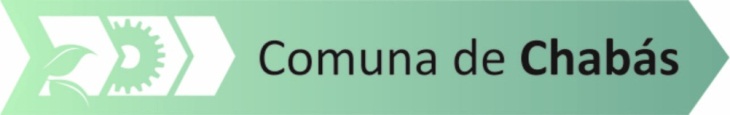 RESOLUCIÓN 850/16VISTO:                    El pedido de la Agente María Rosa Lombardelli, Legajo Nº 05 de incremento de Categorías por las tareas realizadas; y CONSIDERANDO:                   Que la solicitud mencionada se puede llevar a cabo ya que no es violatoria de la Ley Nº 9286,                   Que, dadas las labores desarrolladas por la Agente  y la suma de responsabilidades y tareas de gran compromiso;                    Que a tal efecto es necesario computar dichas erogaciones en las partidas de Erogaciones Corrientes, gastos en general, sueldos personal; Por ello:LA COMISIÓN COMUNALRESUELVEArtículo 1º) Disponerse para la Agente Maria Rosa Lombardelli, Legajo Nº 05, la asignación de la categoría veinte (20).Artículo 2º) Las  erogaciones a que se refiere la presente partida se imputarán a la cuenta Nº 12110100000 “Sueldos Personal Comunal” del presupuesto de gastos en vigencia.Artículo 3º) Cúmplase, comuníquese, y publíquese07 de abril de 2016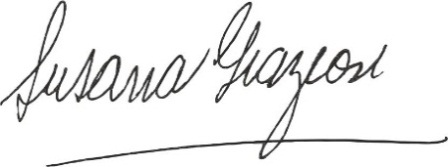 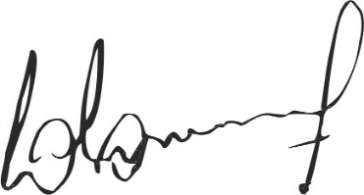                           Susana Graziosi                                                      Dr. Lucas Lesgart                  Secretaria Administrativa                                 Presidente Comuna de Chabás